PETEK, 17.4.2020PREDMETPREDVIDEN ČASDEJAVNOSTNARAVOSLOVNIDANDELNARAVOSLOVNIDANDELČUTILA V POWERPOINT PREDSTAVITVI IMAŠ PRIPRAVLJENE DEJAVNOSTI IN POUČNE ODDAJE RTV4 O NAŠIH ČUTILIH.DANES SE BOŠ UČIL O ČUTILIH TIPU IN OKUSU.NA KONCU ŠE REŠI KVIZ, KJER SE BOŠ PREVERILKOLIKO SI SE NAUČIL O ČUTILIH.SLJ11 min.SVETLANA MAKAROVIČ POD MEDVEDOVIM DEŽNIKOMhttps://4d.rtvslo.si/arhiv/zgodbe-iz-skoljke/174653485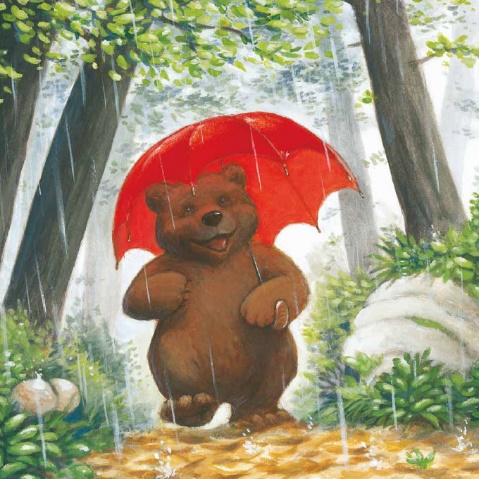 PO OGLEDANEM POSNETKU OTROK V  ZVEZEK NAPIŠE NASLOV :POD MEDVEDOVIM DEŽNIKOMPOD NASLOVOM NARIŠI ŽIVALI, KATERE SO  SE LAHKO SKRILE POD MEDVEDOV DEŽNIK. ČE ZNAŠ IN ŽELIŠ, LAHKO NAPIŠEŠ.  VSAK   DANOd 5 do 10 min.  BRANJE